BADANIE POTRZEB KADROWYCH PRACODAWCÓW – ANKIETA  Szanowni Państwo,zwracamy się z uprzejmą prośbą o wypełnienie poniższej ankiety. Zawarte w niej dane posłużą do dokonania analizy potrzeb mławskiego rynku pracy, miedzy innymi zapotrzebowania na zawody i specjalności z uwzględnieniem kwalifikacji i umiejętności zawodowych oraz potrzeb szkoleniowych. Przyczyni się również do lepszego dostosowania naszych usług do potrzeb Państwa przedsiębiorstwa.  Ankieta nie stanowi zobowiązania w zakresie zatrudnienia pracowników.Nazwa i adres PracodawcyNumer NIP Telefon/fax./e-mail Rodzaj prowadzonej działalności (branża)Jaka była liczba zatrudnionych osób w Państwa firmie na dzień 31.01.2020 roku? Jaka była liczba zatrudnionych osób w Państwa firmie na dzień 30.04.2021 roku?   Czy epidemia koronawirusa wpłynęła na funkcjonowanie Państwa firmy?Tak                                         b)  Nie    Jeśli tak to w jakim stopniu epidemia wpłynęła na funkcjonowanie Państwa firmy?Zmniejszenie sprzedaży, produkcji, świadczonych usług o (ile procent?)        Zmniejszenie zatrudnienia (o ile osób?)                                                          Czasowe zawieszenie działalności gospodarczej                                             Tak         Nie Zatory płatnicze                                                                                                Tak         Nie Wyniki finansowe za 2020 rok były niższe od zakładanych o (ile procent?)  Nic się nie zmieniło                                                                                          Jakie inne problemy pojawiły się w Państwa firmie, w dobie pandemii koronawirusa?Czy do końca 2021 roku planowane jest zwiększenie zatrudnienia?             Nie                                          Tak na stanowiskach:          , przewidywana liczba            , przewidywana liczba            , przewidywana liczba            , przewidywana liczba  Jakie są Państwa najczęstsze oczekiwania względem kandydatów do pracy: kwalifikacje zawodowe: uprawnienia: umiejętności: doświadczenie zawodowe: inne wymagania:  Na jakie trudności napotykacie Państwo przy zatrudnieniu nowych pracowników?Czy na terenie powiatu mławskiego kształci się młodzież w zawodach, w których zatrudnia Państwa firma?Tak                         Nie                                  Nie wiem     Jakie dodatkowe kierunki kształcenia powinny zostać uruchomione w szkołach ponadpodstawowych funkcjonujących na terenie powiatu mławskiego? Czy zatrudniają Państwo cudzoziemców? Jeśli, tak to ilu?Czy w ciągu najbliższych 12 miesięcy planują Państwo zatrudniać cudzoziemców?Nie     Nie wiem    Tak, przewidywana liczba  Jeżeli planujecie Państwo zatrudnić cudzoziemców, to czy zapewnicie im między innymi:Zakwaterowanie     Tak         Nie  Dojazd do miejsca wykonywania pracy   Tak         Nie  Inne uposażenie – jakie? Czy takie same warunki pracy jak cudzoziemcom oferujecie Państwo naszym obywatelom?Zakwaterowanie     Tak         Nie   Dojazd do miejsca wykonywania pracy   Tak         Nie  Inne uposażenie – jakie? Czy pracownicy Państwa firmy korzystają z elastycznych form organizacji czasu pracy mającego na celu stworzenie możliwości pracownikowi-małżonkowi albo pracownikowi-rodzicowi prawa do korzystaniaz indywidualnego rozkładu czasu pracy, ruchomego czasu pracy lub wykonywania pracy w systemie przerywanym ? Tak                                      Nie     Proszę wskazać formy współpracy, którymi spośród dostępnych w PUP są Państwo zainteresowani?:staże  prace interwencyjne  refundacje kosztów wyposażenia/doposażenia stanowiska pracy dla skierowanego bezrobotnego  Krajowy Fundusz Szkoleniowy  Dofinansowanie zatrudnienia osób z niepełnosprawnościami ze środków PFRON  inną Jakiego jeszcze innego wsparcia oczekują Państwo od tutejszego urzędu ?Dziękujemy za wypełnienie ankietyWypełniony kwestionariusz ankiety prosimy przesłać elektronicznie na adres: waml@praca.gov.pl lub faksem na numer (23) 654-34-04 do dnia 30 maja 2021 roku.Informacji dotyczących badania potrzeb kadrowych udziela doradca zawodowy Beata Jakubowska, tel. 23 654 39 18 wew.318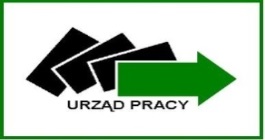      Powiatowy Urząd Pracy                               w Mławie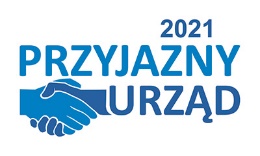 